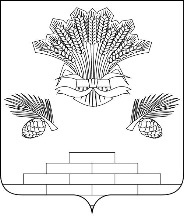 АДМИНИСТРАЦИЯ ЯШКИНСКОГО МУНИЦИПАЛЬНОГО РАЙОНАПОСТАНОВЛЕНИЕ от «25» декабря 2018 г. № 735 - ппгт Яшкино Об осуществлении ведомственного контроля за соблюдением трудового законодательства и иных нормативных правовых актов, содержащих нормы трудового праваВ соответствии со ст.353.1 Трудового кодекса Российской Федерации, законом Кемеровской области от 12.05.2015 № 38-ОЗ «О порядке и условиях осуществления ведомственного контроля за соблюдением трудового законодательства и иных нормативных правовых актов, содержащих нормы трудового права», руководствуясь Уставом Яшкинского муниципального района, администрация Яшкинского муниципального района постановляет:1. Установить, что выполнение функций по осуществлению ведомственного контроля за соблюдением трудового законодательства и иных нормативных правовых актов, содержащих нормы трудового права:1.1. в отношении муниципальных учреждений, муниципальных унитарных предприятий обеспечивается контрольным органом – администрацией Яшкинского муниципального района в лице ее структурных подразделений и органов:- Управление образования администрации Яшкинского муниципального района;- Управление социальной защиты населения администрации Яшкинского муниципального района;- Управление жизнеобеспечения и градостроительства администрации Яшкинского муниципального района;- Управление культуры, молодежной политики и спорта администрации Яшкинского муниципального района;- МКУ «Управление имущественных отношений администрации Яшкинского муниципального района»;1.2. в отношении муниципальных учреждений, учредителем которых является Яшкинский муниципальный район в лице администрации Яшкинского муниципального района, обеспечивается консультантом-советником по экономическим вопросам и труду администрации Яшкинского муниципального района.2. Органам, указанным в пункте 1 настоящего постановления, назначить распоряжением (приказом) руководителя должностных лиц, ответственных за осуществление ведомственного контроля. В контрольной деятельности руководствоваться порядком, установленным законом Кемеровской областиот 12.05.2015 №38-ОЗ «О порядке и условиях осуществления ведомственного контроля за соблюдением трудового законодательства и иных нормативных правовых актов, содержащих нормы трудового права», ежегодно в срок: 2.1. до 15 ноября текущего года утверждать план проведения проверок подведомственных учреждений на следующий год и предоставлять его в отдел экономического анализа и прогнозирования администрации Яшкинского муниципального района. 2.2. до 31 декабря, предшествующего году проведения проверок, информировать подведомственные учреждения об утвержденном плане проведения проверок. 2.3. до 15 января, следующего за отчетным годом, представлять информацию о проверках, проведенных за отчетный год в отдел экономического анализа и прогнозирования администрации Яшкинского муниципального района для формирования сводного отчета по ведомственному контролю за соблюдением трудового законодательства и иных нормативных правовых актов, содержащих нормы трудового права, с указанием видов допущенных нарушений, об устранении нарушений, перечень не устранённых выявленных нарушений, а также сведения о лицах, привлеченных к ответственности в результате проведения проверок и другие меры в рамках закона Кемеровской области от 12.05.2015 №38-ОЗ, согласно приложению к настоящему постановлению.3. Консультантом-советником по экономическим вопросам и труду администрации Яшкинского муниципального района:3.1. ежегодно в срок до 01 декабря обеспечивать формирование сводного плана проведения проверок ведомственного контроля за соблюдением трудового законодательства и иных нормативных правовых актов, содержащих нормы трудового права в Яшкинском муниципальном районе с представлением его на утверждение главе Яшкинского муниципального района и размещать план проверок на официальном сайте администрации Яшкинского муниципального района в информационно-телекоммуникационной сети «Интернет».3.2. ежегодно в срок до 01 февраля года, следующего за отчетным, представлять информацию о проведении проверок в департамент труда и занятости населения Кемеровской области».4. Постановление администрации Яшкинского муниципального района от 30.01.2017 № 41-п «Об осуществлении ведомственного контроля за соблюдением трудового законодательства и иных нормативных правовых актов, содержащих нормы трудового права» признать утратившим силу.5. Обнародовать настоящее постановление на информационном стенде в здании администрации Яшкинского муниципального района и разместить на официальном сайте администрации Яшкинского муниципального района в информационно-телекоммуникационной сети «Интернет».6. Контроль за исполнением настоящего постановления возложить на заместителя главы Яшкинского муниципального района по инвестициям и экономике Ю.И. Творогову. 7. Настоящее постановление вступает в силу после его обнародования.И.п. главы Яшкинскогомуниципального района                                                         А.Н. РыбалкоПриложениек постановлению администрацииЯшкинского муниципального районаот «25» декабря 2018 г. № 735-пИнформацияо проведенных проверках в подведомственных организацияхза ____________ год___________________________________________________________(орган, осуществляющий ведомственный контроль)Заместитель главы Яшкинскогомуниципального районапо инвестициям и экономике                                              Ю.И. ТвороговаN п/пНаименование показателяКоли-чество1.Проведено проверок, всего:в том числе:в том числе:в том числе:1.1.плановых1.2.внеплановых2.Наименования проверенных подведомственных организаций:2.1.организации, в отношении которых проведены плановые проверки2.2.организации, в отношении которых проведены внеплановые проверки3.Количество выявленных в ходе всех видов проверок нарушений, всего:в том числе по вопросам:в том числе по вопросам:в том числе по вопросам:3.1.социального партнерства в сфере труда3.2.трудового договора3.3.рабочего времени3.4.оплаты и нормирования труда3.5.соблюдения гарантий и компенсаций, предоставляемых работникам3.6.трудового распорядка и дисциплины труда3.7.профессиональной подготовки, переподготовки и повышения квалификации работников3.8.охраны труда3.9.материальной ответственности сторон трудового договора3.10.особенностей регулирования труда отдельных категорий работников3.11.рассмотрения и разрешения индивидуальных и коллективных трудовых споров3.12.проведения специальной оценки условий труда работников3.13.по другим вопросам4.Количество должностных лиц, привлеченных к ответственности в результате проведения мероприятий по контролю:- дисциплинарной ответственности;- административной ответственности (через госорганы)5.Количество работников, направленных на курсы повышения квалификации и семинары, посвященные вопросам соблюдения трудового законодательства и иных нормативных правовых актов, содержащих нормы трудового права6.Количество исков работников к подведомственным организациям с требованиями о восстановлении нарушенных трудовых прав7.           Количество материалов, направленных в госорганы по результатам проверок.